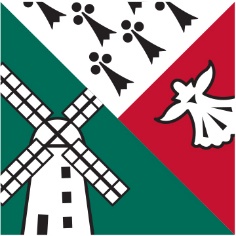 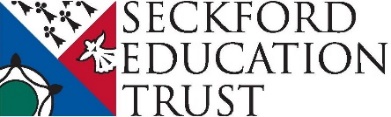 SET IXWORTH JOB DESCRIPTIONTEACHER OF HISTORYTHE POSTSET Ixworth is a member of the Seckford Education Trust (SET). We are looking for a hard-working and enthusiastic person with high standards and the ability to communicate and interact effectively with others as part of our school as a Teacher of History.The first six months of employment shall be a probationary period and employment may be terminated by the Trust during this period at any time on one week’s prior written notice.  The Trust may, at its absolute discretion, extend this period for up to a further six months. During this probationary period, performance and suitability for continued employment will be monitored.PERSON SPECIFICATIONThe professional competencies expected of the Teacher of History are:Be an Outstanding Teacher (or have the potential to be) with evidence of impact on pupil outcomes with a proven track record of total commitment to helping every pupil achieve their very best and make progress; Have excellent understanding of what constitutes excellence in teaching and learning; Have a keen understanding of data and be able to analyse patterns in performance over time;Be a positive role model for pupils and staff on a day-to-day basis;Collaborate effectively with staff, parents/carers and students; The ability to communicate clearly and tactfully using appropriate methods and an awareness of the impact of your own communication on others;Able to maintain positive relationships with all and able to work as an effective and flexible part of a team; willing to change methods of work and routines to benefit the team;Be able to multi-task and work under pressure;Be flexible and resilient in managing and executing their daily responsibilities;Able to demonstrate strong planning and organisational skills;Willingness to accept responsibility for your own actions; The ability to prioritise effectively, meet deadlines and accept challenges.
The qualifications and experience required of the Teacher of History are:Essential Honours degree and Qualified Teacher Status (QTS);  Evidence of relevant professional development related to subject area (with further qualifications in PDP desirable);  Able to teach the full age and ability range;  Ability to differentiate materials to meet the needs of learning in an inclusive learning environment;  Up to date knowledge of the National Curriculum in subject area;  The ability to remain calm and reflective when working in a challenging environment;  Evidence of the ability to consult and seek advice and professional support as necessary;  Successful experience of managing effective classroom environments to support student learning and positive behaviour. Desirable Pastoral Experience.  Skills and Attributes Essential An ability to inspire and manage students effectively as a good/outstanding practitioner; Ability to develop positive working relationships with students, colleagues, parents/carers and school/Trust stakeholders; Ability to gather, analyse and interpret data for effective target setting; Dynamic and innovative approach to teaching and learning developments within a department; Ability to assess and promote students’ progress in a variety of ways; Good communication skills; verbal, written and interpersonal skills; ICT skills including the ability to use standard software packages and the ability to use ICT effectively to engage students.  Personal/Professional Qualities Essential An exceptional role model with high standards of integrity and approachability;  A desire to make a difference to the lives of young people of all abilities and needs; Possess energy, enthusiasm and creativity; Belief in the importance of high expectations, standards and aspirations; Democratic, sensitive and displays good sense of humour; Flexible and collaborative; able to work effectively in a team; Ability to manage competing deadlines; prioritising appropriately and maintaining good humour; Willingness to attend outside meetings and to work outside the timetabled day.JOB SPECIFICATIONSpecific ResponsibilitiesA non-exhaustive list of specific responsibilities for the role is below and you will be required to undertake other duties and responsibilities as may reasonably be required.Learning and Teaching: Undertake a designated programme of teaching as outlined on the school timetable; Teach students inclusively, according to their educational needs through appropriate differentiation and personalisation, including the setting and marking of all class work and coursework carried out by students;  Ensure that literacy and numeracy is a central part of planning and learning and teaching for students; Use ICT when relevant to inspire and motivate. Transferable ICT skills must be developed, ensuring students are knowledgeable in developing technologies and equipped for the next stage of their education or work life;  Ensure a high quality learning experience for all students, which meets internal and external quality standards; Use a variety of delivery methods which will stimulate learning appropriate to student needs and the demands of the specifications taught; Prepare and update subject materials and share resources across the subject area and via Trust networks, across schools in the Trust; Encourage and be accountable for the highest possible achievement from all students in the classes allocated to you; Contribute to the process of the ordering and allocation of equipment and materials when requested to do so by the Subject Leader; Assist the Subject Leader to identify resource needs and to contribute to the efficient / effective use of physical resources; Review from time to time methods of teaching and programmes of work under the direction of the Subject Leader; Ensure the effective / efficient deployment of classroom support; Assist in the development of appropriate specifications, resources, schemes of work, marking policies and teaching strategies; Plan and prepare lessons to a high standard as set out in the Trust Learning and Teaching Policy; Assist your Subject Leader to ensure that the subject area utilises a range of pedagogical methods which motivates and meets the needs of students; Assist the process of curriculum development and change so as to ensure the continued relevance to the needs of students, examining and awarding bodies and the strategic vision and aims of the Trust. Assessment and Reporting: Assess, record and report on the attendance, progress, development and attainment of students and to keep such records as are required; Provide, or contribute to, oral and written assessments, reports and references relating to individual students and groups of students; Undertake assessment of students as requested by external examination bodies, curriculum areas and school procedures; Mark, grade and give written / verbal and diagnostic feedback in line with the school’s emphasis on Assessment for Learning; Communicate effectively with the parents / carers of students as appropriate; Maintain appropriate records and to provide relevant accurate and up-to-date information to the school’s MIS, registers, etc. when required; Complete any relevant documentation to assist in the tracking of students; Track student progress and use information to inform teaching and learning. Behaviour: Maintain compliant behaviour and behaviour for learning in accordance with the Trust Behaviour Policy, and to encourage good practice with regard to punctuality, standards of work and homework; Recognise and praise the achievement of students in classes assigned to you; Dress professionally and appropriately for teaching; Enforce standards of uniform; Liaise with the Subject Leader and relevant Pastoral Leader to ensure the implementation of the school’s pastoral system. Communication: Where appropriate, communicate and co-operate appropriately with persons or bodies outside the school; Follow agreed policies for communicating internally and externally to the school; Take part in liaison activities such as Open School, Open Mornings, Parents / carers Consultation Evenings, liaison events with partner schools, etc.; Contribute to the development of effective subject links with external agencies; Work as a team member and contribute positively to effective working relations within the school and across the Trust. Self-Evaluation: Help to implement school quality assurance procedures and to adhere to those; Contribute to the process of monitoring and evaluation of the curriculum area in line with agreed school policies and procedures, including evaluation against quality standards and performance criteria; Take part, as may be required, in the review, development and management of activities relating to the curriculum, organisation and pastoral functions of the school. Engage actively in the Performance Management process; Contribute to the school Raising Achievement Plan and its implementation; Be aware of and ensure that you are contributing to the school meeting the ‘good’ and ‘outstanding’ criteria in the Ofsted Evaluation Schedule. Training: Take part in the school’s staff development programme by participating in arrangements for further training, professional development, observations and in assessing their impact on learning; Continue personal development in the relevant areas including subject knowledge, teaching methods and areas identified in Performance Management; Contribute to school and Trust-wide planning and training activities. Contribution to the Enrichment Programme All members of staff are expected to be involved in the Enrichment programme for students, through contributions such as the development of Enrichment activities and programmes, developing and teaching extra qualification courses, supervising students undertaking learning activities, etc. The post-holder will be required to comply with the Trust Code of Conduct. The post holder will have access to and be responsible for confidential information and documentation. They must ensure confidential or sensitive material is handled appropriately and accurately. The post holder shall participate in the Trust’s programme of Performance Management and Continuing Professional Development.HOURS OF WORK The post-holder will be auto enrolled to join the Teachers’ pension scheme.DRESS CODEThe post-holder will be expected to wear appropriate business attire.  All staff will be supplied with appropriate Staff ID. This must be worn at all times to ensure that students, staff and visitors are able to identify employees.PRE-EMPLOYMENT CHECKSSeckford Education Trust is committed to safeguarding and promoting the welfare of children and young people and expects all staff and volunteers to share this commitment.All staff must be prepared to undergo several vetting checks to confirm their suitability to work with children and young people.  The Trust reserves the right to withdraw offers of employment where checks or references are deemed to be unsatisfactory.Line Managers job title:History TeacherSalary:MPS minimum to UPS MaximumTenure:Permanent Contract type:52 weeks % of FTE100 % Paid Weeks per year52 weeksHours per weekFull time 